Q1.Underline the adverbial in the sentence below.Last  week,  Ruby  went  swimming  and  played  football.1 markQ2.Complete the sentence below with a relative clause. Remember to punctuate your answer correctly.His sister, _________________________________________ ,is learning to speak Polish.1 markQ3.Circle the co-ordinating conjunction in the sentence below.If  you  want  to  enter  the  competition,  you  can send your ideaby  email  or  by  post.1 markQ4.What is the grammatical term for the underlined part of the sentence?Charlie spilt his juice, but it didn’t go on his shirt.1 markQ5.Underline the relative clause in each sentence.We visited the funfair that came to our town.My uncle who lives in Australia has sent me a present.My friend whose rabbit I look after is on holiday.1 markMark schemesQ1.Award 1 mark for the correctly underlined words.Last week, Ruby went swimming and played football.1 markQ2.Award 1 mark for a grammatically correct relative clause, e.g.•        His sister, who is at high school, is learning to speak Polish.•        His sister, whose hair is red, is learning to speak Polish.•        His sister, who’s called Tara, is learning to speak Polish.•        His sister, who studied French last year, is learning to speak Polish.•        His sister, who had always wanted to travel, is learning to speak Polish.•        His sister, who will be going to Poland soon, is learning to speak Polish.Do not accept a grammatically incorrect relative clause, e.g•        His sister, which is 15, is learning to speak Polish.•        His sister, that is at university, is learning to speak Polish.1 markQ3.Award 1 mark for the correct word circled.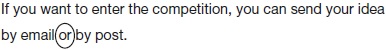 1 markQ4.a main clause   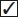 1 markQ5.Award 1 mark for all three correct.We visited the funfair that came to our town.My uncle who lives in Australia has sent me a present.My friend whose rabbit I look after is on holiday.1 markTick one.an adverbial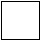 a main clausea noun phrasea subordinate clause